Universidad Católica de Córdoba.Cátedra de Endodoncia. 				Prof. Titular Dra. Cecilia de Caso.LISTA DE INSTRUMENTAL Y MATERIALES PARA EL PRECLÍNICO 2020Instrumental:1 Caja de cirugía.1 esponjero en polímero de alta resistencia o metálico con esponja descartable.Esponja para esponjero redondo.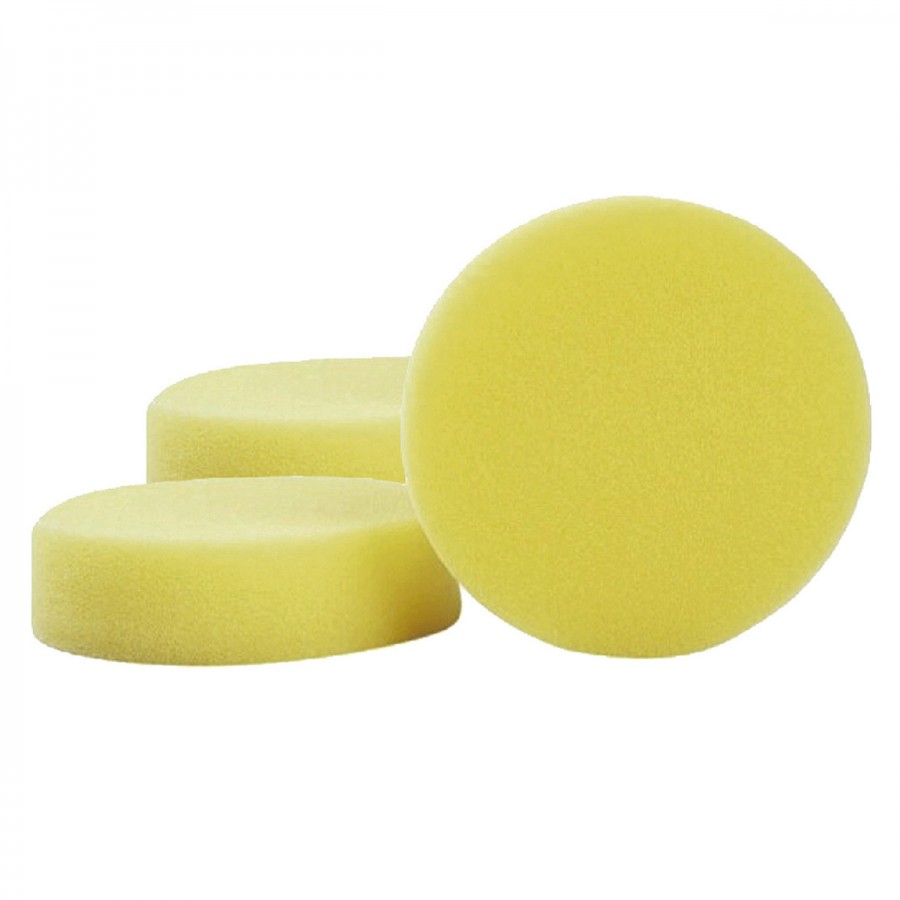 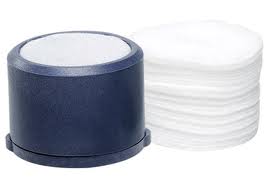 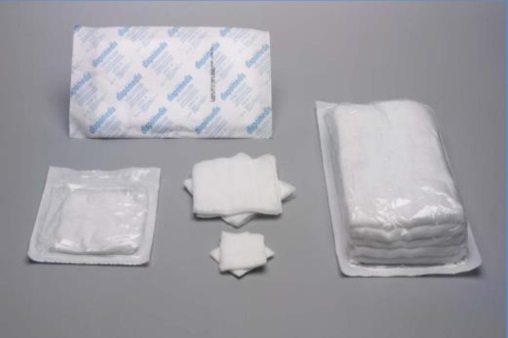  Sobres con rollos de algodón, trozos de gasas de diferentes tamaños y bolitas de algodón.2 Bandejas metálicas con el instrumental específico. 1 Bandeja plástica, acanalada organizadora de cajón. Color celeste o gris.1 explorador recto (si es marca Maillefer mejor).2 Pinzas de algodón con los bocados en buen estado.1 Regla metálica para conductos.1 Tijera de Cirugía.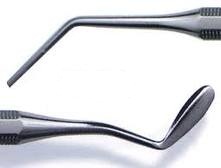 2 Vasos Dappen (preferentemente de colores).2 Losetas finas.1 Espátula para cemento.1 Atacador para cemento. (ver imágenes).1 Atacador para gutapercha. (ver imágenes).Instrumento de Peter Thomas de encerado, el gotero fino y el gotero grueso.1 Hoja de bisturí, cualquier número.Fresero Endodoncia UCC. (Omar Dental).1 Caja de Limas tipo K del 15 al 40 de  (Cualquier marca).1 Caja de Limas tipo K del 45 al 80 de 25 mm (Cualquier marca).1 Caja de espaciadores (Fingers Spreaders) de . (Maillefer/CC CORD/UDM).Jeringas descartables tipo Lüer x 5 cc, (no se aceptaran jeringas de menor tamaño).Agujas descartables para irrigar 16/5. 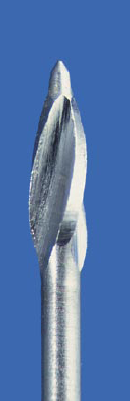 Jeringas y agujas pueden ser reemplazadas por el kit estudiantil de Tedequim.2 Fresas Gates – Glidden (N º 2 y N º 3).   Materiales:Alcohol puro.Rollos de algodón y gasas debidamente dobladas acondicionadas en sobres de papel.Torundas/bolitas de algodón.Glicerina.Kit de irrigación Estudiantil de la marca TEDEQUIM.AD-SEAL cemento sellador de conductos radiculares.Cemento provisorio (Provis o similar).Conos de gutapercha N º 15 al 40, una caja. (Meta, Astident, Diadent)Conos de gutapercha N º 45 al 80, una caja. (Meta, Astident, Diadent)Conos de gutapercha N º 15 al 40 de conicidad .04, una caja. (Meta, Astident, Diadent).2 caja de Conos accesorios de gutapercha (MF, F Meta, Astident, Diadent). (Conos toda la caja roja o toda azul).Conos de papel (cualquier marca).Placas radiográficas Kodak celeste (mínimo 8 por práctico).Cera utility.    Varios: 4 piezas antero-superiores decontaminadas. (por alumno para 1er práctico).4 piezas antero-inferiores decontaminadas. (por alumno para 1er práctico).Las piezas dentarias deben tener intacta su raíz pueden tener caries y/o restauraciones en su porción coronaria.Las piezas dentarias se decontaminan  de la siguiente manera; limpiar la superficie externa eliminando cálculo, tejido blando, tejido óseo, posteriormente sumergir en hipoclorito de sodio puro por 3 a 5 minutos, enjuaguar con agua. Almacenar en un recipiente con agua y 5 gotas de hipoclorito de sodio para evitar la descomposición.4 Clips para radiografías metálicos.3 Compresas descartables por cada práctico. 3 Vasos de plásticos por cada práctico y Recipiente para residuos.1 mechero de alcohol, en buenas condiciones. Alcohol de quemar.1 Contrángulo y Turbina con acople.Anteojos de protección, Guantes de latex y Barbijos.